Lurgan Rugby Football Club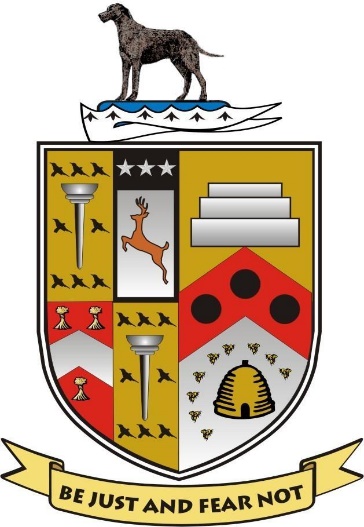 Designated Person for Safe GuardingMr. Jordan Jones (Child Welfare Officer)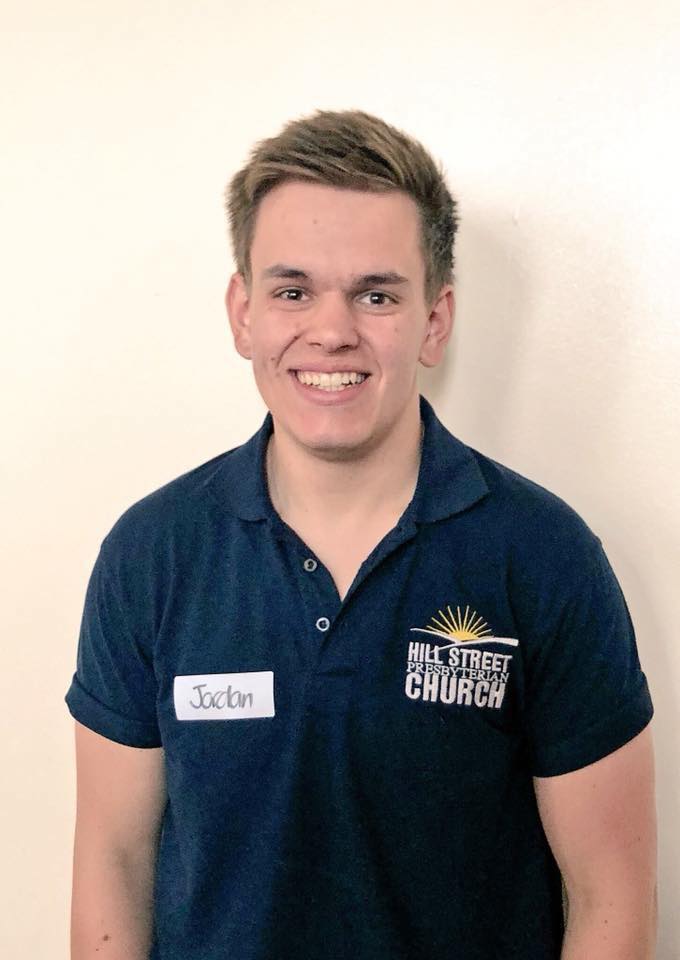                    Contact DetailsMob: 07787 339249Email: jordanrjones@btinternet.comWeb:www.lurganrugbyclub.com 